Gmina Zwierzyn -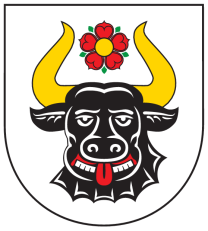 Gminny Zespół Obsługi Placówek Oświatowych w Zwierzynie66-542 Zwierzyn, ul. Wojska Polskiego 8numer sprawy: ZP.271.11.2021SPECYFIKACJA ISTOTNYCH WARUNKÓW ZAMÓWIENIA Dowóz dzieci do szkół z terenu gminy zwierzyn w 2022 roku o udzielenie zamówienia w trybie podstawowym bez przeprowadzenia negocjacji na podstawie art. 275 pkt 1 ustawy z dnia 11 września 2019 roku Prawo zamówień publicznych (Dz. U. z 2021 r. poz. 1129z późn. zm.)Zatwierdził:Kierownik Gminnego Zespołu Obsługi Placówek Oświatowych w Zwierzynie					                	(-) Izabela BorkowskaSpecyfikacja Warunków Zamówienia zawiera:Tom I:	Specyfikacja Warunków ZamówieniaZałączniki:Załącznik 1	Formularz ofertowyZałącznik 2	Wzór umowyZałącznik 3	RODOZałącznik 4     	OświadczenieZałącznik 5		Formularz Grupa kapitałowaSPECYFIKACJA WARUNKÓW ZAMÓWIENIAZAMAWIAJĄCYGmina Zwierzynul. Wojska Polskiego 8 66-542 ZwierzynGminny Zespół Obsługi Placówek Oświatowych w Zwierzynie (GZOPO)ul. Wojska Polskiego 666-542 Zwierzyntel. 957618005, fax. 957618005e-mail: izabela_borkowska@op.pl      gzopo@zwierzyn.pl	Regon 211271721, NIP 599-28-27-749Godziny urzędowania: Pn 7:00 ÷ 16:30, Wt. – Czw. 7:00÷ 15:00, Pt 7:00 ÷ 13:302. 	OZNACZENIE POSTĘPOWANIAPostępowanie, którego dotyczy niniejszy dokument oznaczone jest znakiem: ZP.271.02.2021.Adres strony internetowej, na której udostępniane będą zmiany i wyjaśnienia treści SWZ oraz inne dokumenty zamówienia bezpośrednio związane z postępowaniem o udzielenie zamówienia: https://ugzwierzyn.ezamawiajacy.pl3. 	TRYB POSTĘPOWANIAPostępowanie o udzielenie zamówienia publicznego prowadzone jest w trybie podstawowym bez przeprowadzenia negocjacji, na podstawie art. 275 pkt 1 ustawy z dnia 11 września 2019 r. Prawo zamówień publicznych (Dz. U. z 2021 r. poz. 1129z późn. zm.) - zwanej dalej także „ustawą Pzp”. Zamawiający nie przewiduje wyboru najkorzystniejszej oferty z możliwością prowadzenia negocjacji.4. 	ŹRÓDŁA FINANSOWANIAProgramy rządowe, środki własne5. 	INFORMACJE OGÓLNEPostępowanie prowadzone jest w języku polskim.Zadanie podzielone jest na dwie części:Część 1 – PRZEWOZY NA PODSTAWIE BILETÓW MIESIĘCZNYCHCzęść 2 - PRZEJAZDY SZKOLNEZamawiający nie dopuszcza złożenia oferty wariantowej.Zamawiający nie stawia wymagań w zakresie możliwości ubiegania się o udzielenie zamówienia wyłącznie przez Wykonawców, o których mowa w art. 94 ustawy Pzp.Zamawiający nie wymaga wniesienia wadium.Zamawiający nie przewiduje udzielenia zamówień, o których mowa w art. 214 ust. 1 pkt 8.Zamawiający nie dopuszcza walut obcych w rozliczeniach z Wykonawcą. Rozliczenia między Zamawiającym, a Wykonawcą prowadzone będą w złotych polskich (PLN).Zamawiający nie przewiduje zwrotu kosztów udziału w postępowaniu.Zamawiający nie zastrzega obowiązku osobistego wykonania przez Wykonawcę kluczowych zadań, o których mowa w art. 60 pkt 2 oraz art. 121 pkt 2 ustawy Pzp.Wykonawca może powierzyć wykonanie części zamówienia Podwykonawcy/om. Zamawiający	wymaga,	aby	w	przypadku	powierzenia  części zamówienia Podwykonawcy/om, Wykonawca wskazał w ofercie części zamówienia, których wykonanie zamierza powierzyć Podwykonawcy/om oraz podał (o ile są mu wiadome na tym etapie) nazwa/y (firmy) tego Podwykonawcy/ów.Zamawiający nie przewiduje wyboru najkorzystniejszej oferty z zastosowaniem aukcji elektronicznej.Zamawiający nie przewiduje złożenia oferty w postaci katalogów elektronicznych.Zamawiający nie przewiduje zabezpieczenia należytego wykonania umowy.W zakresie nieuregulowanym Specyfikacją Warunków Zamówienia, zwaną dalej „SWZ”, zastosowanie mają przepisy ustawy Pzp.6. 	OPIS PRZEDMIOTU ZAMÓWIENIA  Przedmiotem zamówienia jest wykonanie usługi polegającej na przewozie uczniów zamieszkałych na terenie gminy Zwierzyn do:Szkoły Podstawowej im. Wojska Polskiego w ZwierzynieSzkoły Podstawowej im. św. Huberta w GościmcuWe wszystkie dni nauki szkolnej, zgodnie z kalendarzem roku szkolnego:2021/2022 w okresie od I-VI.2022 r. 2022/2023 w okresie od IX-XII.2022 r.Przewóz dzieci i młodzieży szkolnej do placówek oświatowych musi być zapewniony    nieprzerwalnie we wszystkie dni funkcjonowania szkoły zgodnie z organizacją roku szkolnego określonego przez Ministra Edukacji Narodowej oraz zmianami ustalonymi decyzją dyrektorów szkół. Dowozy muszą rozpocząć się w takim czasie, aby uczniowie mogli rozpocząć zajęcia lekcyjne zgodnie z planem zajęć. Zamawiający zastrzega sobie ewentualną zmianę kursów, które mogą wynikać z organizacji roku szkolnego w danej placówce, po wcześniejszym powiadomieniu Wykonawcy. W przypadku awarii autobusu Wykonawca musi zapewnić na swój koszt zastępczy środek transportu w ciągu 1 godziny. Przewóz odbywać się będzie na podstawie imiennych biletów miesięcznych szkolnych wg. wykazu uczniów na poszczególnych trasach uprawnionych do przewozu oraz  sporządzonego przez Zamawiającego rozkładu jazdy z wyjątkiem części II.. Liczba uczniów dowożonych na poszczególnych trasach może ulegać zmianie w okresie semestralnym i rocznym z wyjątkiem części II.ZADANIE 1: PRZEWOZY NA PODSTAWIE BILETÓW MIESIĘCZNYCH WG PONIŻSZEGO OPISUI kurs: Przewóz uczniów z Górecka do SP w Gościmcu i uczniów z Górecka, Gościmca i Żółwina do SP w Zwierzyniedługość trasy 24,2 km, czas przejazdu  7:07 – 7:50II kurs: Przewóz uczniów z Sarbiewa i okolic do SP w Zwierzyniedługość trasy 9  km, czas przejazdu 7:29 – 7:51III kurs: Przewóz uczniów z kierunku Zagaje, Żółwin do SP w Zwierzyniedługość trasy , czas przejazdu 7:10 – 7:29IV kurs: Odwóz uczniów klas I-III SP ze Zwierzyna w kierunku Sarbiewo i okolicedługość trasy 9 km, czas przejazdu 12:45 – 13:09V kurs: Odwóz uczniów klas O-III SP Zwierzyn w kierunku Zagaje, Żółwin oraz uczniów PSP Gościmiec w kierunku Góreckodługość trasy 24 km, czas przejazdu 13:11 – 13:55VI kurs: Odwóz uczniów SP Zwierzyn w kierunku Sarbiewo i okolicedługość trasy 13,10 km, czas przejazdu 13:45 – 14:05VII kurs: Odwóz uczniów SP Zwierzyn w kierunku Zagaje, Żółwin, Gościmiec, Góreckodługość trasy 24 km, czas przejazdu 14:38 – 15:16VIII kurs: Odwóz uczniów SP Zwierzyn w kierunku Sarbiewo i okolicedługość trasy 9 km, czas przejazdu 14:38 – 14:55IX kurs: Odwóz uczniów SP Zwierzyn w kierunku: Sarbiewo, Górecko, Gościmiec,                      Żółwin, Zagaje  - Uwaga!!KURS DOSTOSOWANY DO PLANU LEKCJI OK. 4 RAZY W TYGODNI. Zamawiający informuje iż opisany poniżej kurs nie będzie odbywał się regularnie lecz po wcześniejszej informacji od Zamawiającego. długość trasy 26,5 km, czas przejazdu 15:27 – 16:02ZADANIE II: PRZEJAZDY SZKOLNE WG PONIŻSZEGO OPISU:Przewóz dzieci i młodzieży na przejazdy szkolne: przewóz dzieci klas I-III SP Zwierzyn na salę gimnastyczna do ZPO Zwierzyn, międzyszkolne konkursy, zawody sportowe, imprezy szkolne, imprezy organizowane przez GOK, GBP, itp. w roku szkolnym:2021/2022 w okresie od I do VI.2022 r.2022/2023 w okresie od IX do XII.2022 r.W przypadku awarii autobusu Wykonawca musi zapewnić na swój koszt zastępczy środek transportu w ciągu 1 godziny.Zamawiający minimalnie 5 dni przed planowanym przejazdem zawiadomi Wykonawcę o planowanej wycieczce i ilości uczestników.Maksymalna ilość kilometrów do wykorzystania przez trwanie umowy 3 000 km.Miejsce wykonania zamówienia: Zwierzyn i okolice oraz miejsce docelowe w promieniu 40 km od Zwierzyna.Rozliczanie nastąpi na podstawie faktycznie przejechanych kilometrów według stawki jaką zaproponuje Wykonawca.Nazwy i kody zamówienia według Wspólnego Słownika Zamówień CPV: 60112000-6 – usługi w zakresie publicznego transportu drogowego60100000-9 – usługi w zakresie transportu drogowego60172000-4 - wynajem autobusów i autokarów wraz z kierowcą7. 	TERMIN WYKONANIA ZAMÓWIENIAOkres realizacji objęty przedmiotem zamówienia ustala się od 01.01.2022r. do 31.12.2022r. z wyłączeniem dni przerw w nauce.8. 	WARUNKI UDZIAŁU W POSTĘPOWANIU O udzielenie zamówienia mogą ubiegać się Wykonawcy, którzy nie podlegają wykluczeniu na zasadach określonych w Rozdziale 16.O udzielenie zamówienia  mogą  ubiegać  się  Wykonawcy,  którzy  spełniają  warunki, o których mowa w art. 112 ust. 2 ustawy Pzp, tj. dotyczące:zdolności do występowania w obrocie gospodarczym.Zamawiający nie określa wymagań w tym zakresie.uprawnień do prowadzenia określonej działalności gospodarczej lub zawodowej, o ile wynika to z odrębnych przepisów.Zamawiający nie określa wymagań w tym zakresie.sytuacji ekonomicznej i finansowej.Zamawiający nie określa wymagań w tym zakresie.zdolności technicznej lub zawodowej. Zamawiający nie określa wymagań w tym zakresie.9. 	PROJEKTOWANE POSTANOWIENIA UMOWY SPRAWIE ZAMÓWIENIA PUBLICZNEGO, KTÓRE ZOSTANĄ WPROWADZONE DO TREŚCI TEJ UMOWYProjektowane postanowienia umowy sprawie zamówienia publicznego, które zostaną wprowadzone do treści tej umowy, określone zostały w Załączniku nr 2 do SWZ.10. 	SPOSÓB POROZUMIEWANIA SIĘ ZAMAWIAJĄCEGO Z WYKONAWCAMI:Informacja o sposobie porozumiewania się z wykonawcami1. W niniejszym postępowaniu komunikacja zamawiającego z wykonawcami odbywa się za pomocą środków komunikacji elektronicznej.2. Pytania do SWZ należy zadawać za pośrednictwem platformy zakupowej zamawiającego przez link: https://ugzwierzyn.ezamawiajacy.pl. 3. Instrukcja korzystania z systemu jest dostępna pod wyżej wskazanym adresem.4. Oferta wraz z załącznikami musi być złożona w postaci elektronicznej w systemie informatycznym dostępnym pod adresem https://ugzwierzyn.ezamawiajacy.pl.5. Za datę złożenia oferty, przekazania wniosków, zawiadomień, dokumentów elektronicznych, oświadczeń lub elektronicznych kopii dokumentów lub oświadczeń oraz innych informacji przyjmuje się datę ich przekazania na platformę zakupową zamawiającego, opisane zostały w Instrukcji dla wykonawców która jest udostępniana na platformie zakupowej zamawiającego.6. Wymagania dotyczące zasad rejestracji oraz minimalnych parametrów technicznych wymaganych od wykonawcy przy wykorzystywaniu systemu do elektronicznej komunikacji z wykonawcamiOferta wraz z załącznikami musi zostać złożona w postaci elektronicznej. Złożenie oferty wymaga do Wykonawcy zarejestrowania się i zalogowania w systemie informatycznym dostępnym pod adresem https://ugzwierzyn.ezamawiajacy.pl, zgodnie z poniższą kolejnością. Rejestracja wykonawcy trwa maksymalnie do 2 dni roboczych. Mając to na uwadze, zamawiający zaleca wykonawcom uwzględnienie czasu niezbędnego na rejestrację w procesie złożenia oferty w postaci elektronicznej. Wykonawca po wybraniu opcji „przystąp do postępowania” zostanie przekierowany do strony https://oneplace.marketplanet.pl, gdzie zostanie powiadomiony o możliwości zalogowania lub do założenia bezpłatnego konta. Wykonawca biorący udział w postępowaniu prowadzonym drogą elektroniczną w systemie zakłada konto, wykonując kroki procesu rejestracyjnego; podaje adres e-mail, ustanawia hasło, następnie powtarza hasło, wpisuje kod z obrazka, akceptuje regulamin, klika polecenie „zarejestruj się”. Po założeniu konta wykonawca ma możliwość złożenia oferty w postępowaniu.7. Zamawiający wskazuje informacje, o których mowa w Rozporządzenia Prezesa Rady Ministrów w sprawie użycia środków komunikacji elektronicznej w postępowaniu o udzielenie zamówienia publicznego oraz udostępnienia i przechowywania dokumentów elektronicznych, dotyczące systemu dostępnego pod adresem https://ugzwierzyn.ezamawiajacy.pl:
• komputer PC/MAC z aktualnym systemem operacyjnym wspieranym przez producenta
• Wybrana przeglądarka wspierana przez producenta: MS Internet Explorer, Firefox, Google Chrome lub MS Edge
• Podłączenie do Internetu: min. 512 Kb/s na komputer (zalecane szerokopasmowe łącze internetowe);11.	INFORMACJE O SPOSOBIE KOMUNIKOWANIA SIĘ ZAMAWIAJĄCEGO Z WYKONAWCAMI W INNY SPOSÓB NIŻ PRZY UŻYCIU ŚRODKÓW KOMUNIKACJI ELEKTRONICZNEJ W PRZYPADKU ZAISTNIENIA JEDNEJ Z SYTUACJI OKREŚLONYCH W ART. 65 UST. 1, ART. 66 I ART. 69:Zamawiający nie przewiduje komunikowania się z wykonawcami w inny sposób niż przy użyciu środków komunikacji elektronicznej.12. 	TERMIN ZWIĄZANIA OFERTĄWykonawca jest związany ofertą przez 30 dni, tj. od dnia upływu terminu składania ofertW przypadku gdy wybór najkorzystniejszej oferty nie nastąpi przed upływem terminu związania ofertą określonego w ust. 1, Zamawiający przed upływem terminu związania ofertą zwraca się jednokrotnie do Wykonawców o wyrażenie zgody na przedłużenie tego terminu o wskazany przez niego okres, nie dłuższy niż 30 dni.Przedłużenie terminu związania ofertą, o którym mowa w ust. 2, wymaga złożenia  przez Wykonawcę pisemnego oświadczenia o wyrażeniu zgody na przedłużenie terminu związania ofertą.13. 	OPIS SPOSOBU PRZYGOTOWANIA OFERTY ORAZ DOKUMENTÓW WYMAGANYCH PRZEZ ZAMAWIAJĄCEGO W SWZZamawiający rekomenduje, aby Wykonawca, przed przystąpieniem do składania ofert w systemie, zapoznał się z Instrukcją korzystania z systemu, która dostępna jest w sekcji „regulacje i procedury procesu zakupowego” oraz zasadami rejestracji w systemie, o których mowa w regulaminie dostępnym pod adresem https://oneplace.marketplanet.pl/regulamin.Ofertę składa się w postaci elektronicznej w systemie pod adresem https://ugzwierzyn.ezamawiajacy.pl w terminie wskazanym w SWZ.Złożenie oferty odbywa się poprzez:1. Wypełnienie zdefiniowanych przez Zamawiającego w systemie:a) Formularza oferty – zakres danych wypełnianych przez Wykonawcę w systemie został określony na zakładce „Oferta”.oraz podpisanie ich kwalifikowanym podpisem elektronicznym, podpisem osobistym lub popisem zaufanym osoby/osób upoważnionej/ upoważnionych do reprezentowania Wykonawcy zgodnie z formą reprezentacji określoną w dokumencie rejestrowanym właściwym dla formy organizacyjnej lub innym dokumencie.2. Załączenie do oferty w systemie następujących oświadczeń i dokumentów w formie plików:a) W przypadku, gdy oferta została podpisana przez inną osobę niż umocowana w dokumencie rejestrowym Wykonawcy, dokumentu (np. pełnomocnictwa) potwierdzającego, że oferta została złożona przez osobę upoważnioną do reprezentowania Wykonawcy.Dokument pełnomocnictwa może zostać załączony do oferty w:– oryginale w postaci dokumentu elektronicznego podpisanego kwalifikowanym podpisem elektronicznym, podpisem osobistym lub popisem zaufanym osoby/osób upoważnionej/upoważnionych do reprezentowania Wykonawcy zgodnie z formą reprezentacji określoną w dokumencie rejestrowym właściwym dla formy organizacyjnej, lub– elektronicznej kopii dokumentu poświadczonej za zgodność z oryginałem przez notariusza, tj. podpisanej kwalifikowanym podpisem elektronicznym, podpisem osobistym lub popisem zaufanym osoby posiadającej uprawnienia notariusza.b) w przypadku, gdy oferta zawiera informacje stanowiące tajemnicę przedsiębiorstwa – dowody, o których mowa w SWZ.Powyższy dokument może zostać załączony do oferty w:– oryginale w postaci dokumentu elektronicznego podpisanego kwalifikowanym podpisem elektronicznym, podpisem osobistym lub popisem zaufanym osoby/osób upoważnionej/upoważnionych do reprezentowania Wykonawcy zgodnie z formą reprezentacji określoną w dokumencie rejestrowym właściwym dla formy organizacyjnej lub innym dokumencie, lub– elektronicznej kopii dokumentu poświadczonej za zgodność z oryginałem, tj. podpisanej kwalifikowanym podpisem elektronicznym, podpisem osobistym lub popisem zaufanym osoby/osób upoważnionej/upoważnionych do reprezentowania Wykonawcy zgodnie z formą reprezentacji, określoną w dokumencie rejestrowym właściwym dla formy organizacyjnej lub innym dokumencie.c) W przypadku, gdy Wykonawca polega na zdolnościach lub sytuacji innych podmiotów - dokument potwierdzający, że realizując zamówienie, Wykonawca będzie dysponował niezbędnymi zasobami tych podmiotów, w szczególności zobowiązanie tych podmiotów do oddania mu do dyspozycji niezbędnych zasobów na potrzeby realizacji zamówienia.Powyższy dokument powinien zawierać informacje dotyczące w szczególności:• zakresu dostępnych Wykonawcy zasobów innego podmiotu,• sposobu wykorzystania zasobów innego podmiotu przez Wykonawcę przy wykonaniu zamówienia,• zakresu i okresu udziału innego podmiotu przy wykonywaniu zamówienia,• czy podmiot, na którego zdolnościach Wykonawca polega w odniesieniu do warunków udziału w postępowaniu dotyczących wykształcenia, kwalifikacji zawodowych lub doświadczenia, zrealizuje roboty budowlane lub usługi, których wskazane zdolności dotyczą (czy będzie brał udział w wykonaniu zamówienia).Powyższy dokument może zostać załączony do oferty w:– oryginale w postaci dokumentu elektronicznego podpisanego kwalifikowanym podpisem elektronicznym, podpisem osobistym lub popisem zaufanym osoby/osób upoważnionej/upoważnionych do reprezentowania zgodnie z formą reprezentacji podmiotu na którego zdolnościach lub sytuacji polega Wykonawca, określoną w dokumencie rejestrowym właściwym dla formy organizacyjnej lub innym dokumencie, lub– elektronicznej kopii dokumentu poświadczonej za zgodność z oryginałem, tj. podpisanej kwalifikowanym podpisem elektronicznym, podpisem osobistym lub popisem zaufanym osoby/osób upoważnionej/upoważnionych do reprezentowania zgodnie z formą reprezentacji podmiotu, na którego zdolnościach lub sytuacji polega Wykonawca, określoną w dokumencie rejestrowym właściwym dla formy organizacyjnej lub innym dokumencie.3. Wykonawca może złożyć tylko jedną ofertę.4. Wykonawca składa ofertę zgodnie z wymaganiami określonymi w SWZ. Treść oferty musi odpowiadać treści SWZ.5. Korzystanie z Platformy jest bezpłatne.14. 	SPOSÓB ORAZ TERMIN SKŁADANIA OFERT:Ofertę należy złożyć w systemie pod adresem https://ugzwierzyn.ezamawiajacy.pl do dnia 3.12.2021 r. do godziny 10:00 .15.	TERMIN OTWARCIA OFERTOtwarcie złożonych ofert w systemie nastąpi w dniu 3.12.2021 r. o godzinie 10:15 .Otwarcie ofert nastąpi w trybie art. 222 Pzp.Informacja z otwarcia ofert opublikowana zostanie na stronie internetowej https://ugzwierzyn.ezamawiajacy.pl w folderze „Informacja z otwarcia ofert” i zawierać będzie dane określone w art. 222 ust. 5 Pzp.16. 	PODSTAWY WYKLUCZENIA Zamawiający wykluczy z postępowania Wykonawców, wobec których zachodzą podstawy wykluczenia, o których mowa w art. 108 ust. 1 oraz art. 109 ust. 1 pkt. 4,  5, 7 ustawy Pzp. Z postępowania o udzielenie zamówienia Zamawiający wyklucza się Wykonawcę na podstawie art. 108 ust. 1 ustawy Pzp:będącego osobą fizyczną, którego prawomocnie oskarżono za przestępstwo:udziału w zorganizowanej grupie przestępczej albo związku mającym na celu popełnienie przestępstwa lub przestępstwa skarbowego, o którym mowa w art. 258 Kodeksu karnego,handlu ludźmi, o którym mowa w art. 189a Kodeksu karnego,o którym mowa w art. 228-230a, art. 250a Kodeksu karnego lub w art. 46 lub art. 48 ustawy z dnia 25 czerwca 2010r. o sporcie,finansowania przestępstwa o charakterze terrorystycznym, o którym mowa w art. 165a kodeksu karnego, lub przestępstwo udaremnienia lub utrudnienia stwierdzenia przestępczego pochodzenia pieniędzy lub ukrywania ich pochodzenia, o którym mowa w art. 299 Kodeksu karnego,o charakterze terrorystycznym, o którym mowa w art. 115 § 20 kodeksu karnego, lub mające na celu popełnienie tego przestępstwa,powierzenia wykonywania pracy małoletniemu cudzoziemcowi, o którym mowa w art. 9 ust. 2 ustawy z dnia 15 czerwca 2012 r. o skutkach powierzenia wykonywania pracy cudzoziemcom przebywającym wbrew przepisom na terenie Rzeczypospolitej Polskiej (Dz.U. poz. 769),przeciwko obrotowi gospodarczemu, o których mowa w art. 296-307 Kodeksu karnego, przestępstwo skarbowe, którym mowa w art. 9 ust. 1 i 3 lub art. 10 ustawy z dnia 15 czerwca 2012r o skutkach powierzenia wykonywania pracy cudzoziemcom przebywającym wbrew przepisom na terytorium Rzeczypospolitej Polskiej - lub za odpowiedni czyn zabroniony określony w przepisach prawa obcego;jeżeli urzędującego członka jego organu zarządzającego lub nadzorczego, wspólnika spółki w spółce jawnej lub partnerskiej albo komplementariusza w spółce komandytowej lub komandytowo-akcyjnej lub prokurenta prawomocnie skazano za przestępstwo, o którym mowa w pkt. 2.1;wobec którego wydano prawomocny wyrok sądu lub ostateczną decyzję administracyjną o zaleganiu z uiszczeniem podatków, opłat lub składek na ubezpieczenie społeczne lub zdrowotne, chyba że Wykonawca przed upływem terminu składania wniosków o dopuszczenie do udziału w postępowaniu albo przed upływem terminu do składania ofert dokonał płatności należnych podatków, opłat lub składek na ubezpieczenie społeczne lub zdrowotne wraz z odsetkami lub grzywnami lub zawarł wiążące porozumienie w sprawie spłaty tych należności;wobec którego orzeczono zakaz ubiegania się o zamówienia publiczne;jeżeli Zamawiający może stwierdzić, na podstawie wiarygodnych przesłanek, że Wykonawca zawarł z innymi Wykonawcami porozumienie mające na celu zakłócenie konkurencji, w szczególności jeżeli należąc do tej samej grupy kapitałowej w rozumieniu ustawy z dnia 16 lutego 2007r. o ochronie konkurencji i konsumentów, złożyli odrębne oferty, oferty częściowe lub wnioski o dopuszczenie do udziału w postępowaniu, chyba że wykażą, że przygotowali te oferty lub wnioski niezależnie od siebie;jeżeli w przypadkach, o których mowa w art. 85 ust. 1 ustawy Pzp, doszło do zakłócenia konkurencji wynikającego z wcześniejszego zaangażowania tego Wykonawcy lub podmiotu, który należy z Wykonawcą do tej samej grupy kapitałowej w rozumieniu ustawy z dnia 16 lutego 2007r. o ochronie konkurencji i konsumentów, chyba że spowodowane tym zakłócenie konkurencji może być wyeliminowane w inny sposób niż przez wykluczenie Wykonawcy z udziału w postępowaniu o udzielenie zamówienia.Z postępowania o udzielenie zamówienia Zamawiający może wykluczyć Wykonawcę na podstawie art. 109 ust. 1 pkt. 4, 5, 7 ustawy Pzp:w stosunku do którego otwarto likwidację, ogłoszono upadłość, którego aktywami zarządza likwidator lub sąd, zawarł układ z wierzycielami, którego działalność gospodarcza jest zawieszona albo znajduje się on w innej tego rodzaju sytuacji wynikającej z podobnej procedury przewidzianej w przepisach miejsca wszczęcia tej procedury;który w sposób zawiniony poważnie naruszył obowiązki zawodowe, co podważa jego uczciwość, w szczególności gdy Wykonawca w wyniku zamierzonego działania lub rażącego niedbalstwa nie wykonał lub nienależycie wykonał zamówienie, co Zamawiający jest w stanie wykazać za pomocą stosownych dowodów;który z przyczyn leżących po jego stronie, w znacznym stopniu lub zakresie nie wykonał lub nienależycie wykonał albo długotrwale nienależycie wykonywał istotne zobowiązanie wynikające w wcześniejszej umowy w sprawie zamówienia publicznego lub umowy koncesji, co doprowadziło do wypowiedzenia lub  odstąpienia od umowy, odszkodowania, wykonania zastępczego lub realizacji uprawnień w tytułu rękojmi za wady.Wykonawca może zostać wykluczony przez Zamawiającego na każdym etapie postępowania o udzielenie zamówienia.W przypadkach, o których mowa w pkt 3 Zamawiający może nie wykluczać Wykonawcy, jeżeli wykluczenie byłoby w sposób oczywisty nieproporcjonalne, w szczególności gdy kwota zaległych podatków lub składek na ubezpieczenie społeczne jest niewielka albo sytuacja ekonomiczna lub finansowa Wykonawcy, o którym mowa w pkt 3 ppkt 1, jest wystarczająca do wykonania zamówienia.Wykluczenie Wykonawcy następuje w przypadkach określonych w art. 111 ustawy Pzp.17. 	OŚWIADCZENIA I DOKUMENTY, JAKIE ZOBOWIĄZANI SĄ ZŁOŻYĆ WYKONAWCY W CELU POTWIERDZENIA SPEŁNIANIA WARUNKÓW UDZIAŁU W POSTĘPOWANIU ORAZ WYKAZANIA BRAKU PODSTAW WYKLUCZENIA (PODMIOTOWE ŚRODKI DOWODOWE)W prowadzonym postępowaniu Zamawiający	żąda podmiotowych środków dowodowych na potwierdzenie braku podstaw wykluczenia.Do oferty Wykonawca dołącza oświadczenie, o którym mowa w art. 125 ust. 1 ustawy Pzp,	aktualne	na	dzień	złożenia	podmiotowych	środków dowodowych – zgodnie z wzorem stanowiącym Załącznik nr 4 do SWZ.Podmiotowe środki dowodowe wymagane od Wykonawcy obejmują:oświadczenie Wykonawcy, w zakresie art. 108 ust. 1 pkt. 5 ustawy Pzp, o braku przynależności do tej samej grupy kapitałowej w rozumieniu ustawy z dnia 16 lutego 2007 r. o ochronie konkurencji i konsumentów (Dz.U. z 2020 r. poz. 1076), z innym Wykonawcą, który złożył odrębną ofertę, ofert częściową lub wniosek o dopuszczenie do udziału w postępowaniu, albo oświadczenia o przynależności do tej samej grupy kapitałowej wraz z dokumentami lub informacjami potwierdzającymi przygotowanie oferty, oferty częściowej lub wniosku o dopuszczenie do udziału w postępowaniu niezależnie od innego Wykonawcy należącego do tej samej grupy kapitałowej – zgodnie z wzorem stanowiącym Załącznik nr 5 do SWZ;Jeżeli Wykonawca ma siedzibę lub miejsce zamieszkania poza terytorium Rzeczypospolitej, zamiast dokumentu, o którym mowa w pkt. 3 ppkt. 2, składa dokument lub dokumenty wystawione w kraju, w którym Wykonawca ma siedzibę lub miejsce zamieszkania, potwierdzające odpowiednio, że nie otwarto jego likwidacji ani nie ogłoszono upadłości, jego aktywami nie zarządza likwidator lub sąd, nie zawarł układu z wierzycielami, jego działalność gospodarcza nie jest zawieszona ani nie znajduje się on w innej tego rodzaju sytuacji wynikającej z podobnej procedury przewidzianej w przewidzianej w przepisach miejsca. Dokument, o którym mowa powyżej powinien być wystawiony nie wcześniej niż 6 miesięcy przed terminem jego złożenia.Jeżeli w kraju, w którym Wykonawca ma siedzibę lub miejsce zamieszkania, nie wydaje się dokumentów, o których mowa w pkt. 3 ppkt. 2, zastępuje się je w całości lub w części dokumentem zawierającym odpowiednio oświadczenie Wykonawcy, ze wskazaniem osoby albo osób uprawnionych do jego reprezentacji, złożone przed notariuszem lub przed organem sądowym, administracyjnym albo organem samorządu zawodowego lub gospodarczego właściwym ze względu na siedzibę lub miejsce zamieszkania Wykonawcy.Wykonawca w oświadczeniu, o którym mowa w art. 125 ust. 1 ustawy Pzp, wskazuje dane umożliwiające dostęp do środków stanowiących podmiotowe środki dowodowe, jeżeli zamawiający może je uzyskać za pomocą bezpłatnych i ogólnodostępnych baz danych, w szczególności rejestrów publicznych w rozumieniu ustawy z dnia 17 lutego 2005 r. o informatyzacji działalności podmiotów realizujących zadania publiczne.Zamawiający może w każdym czasie wezwać Wykonawcę lub Wykonawców do złożenia wszystkich lub niektórych podmiotowych środków dowodowych, aktualnych na dzień ich złożenia.W przypadku wspólnego ubiegania się o zamówienie przez Wykonawców, oświadczenie, o którym mowa w pkt. 2 składa każdy z Wykonawców. Oświadczenia te potwierdzają brak podstaw wykluczenia w zakresie, w jakim każdy z Wykonawców wykazuje spełnianie kryteriów selekcji.17. 	SPOSÓB OBLICZENIA CENYWykonawca, uwzględniając wszystkie wymogi, o których mowa w niniejszej Specyfikacji Istotnych Warunków Zamówienia, powinien w Cenie ofertowej ująć wszelkie koszty związane z wykonaniem usługi, w tym również koszty towarzyszące, takie jak: koszty ubezpieczenia, itp., niezbędne dla pełnego i prawidłowego wykonania zamówienia. Cena określona przez Wykonawcę jest ceną ryczałtową.Cena oferty musi być wyrażona w PLN z dokładnością do dwóch miejsc po przecinku. Ceny określone przez Wykonawcę w ofercie nie będą zmieniane w toku realizacji zamówienia, za wyjątkiem sytuacji określonych w Umowie, której wzór stanowi Tom II SIWZ.Jeżeli złożona zostanie oferta, której wybór prowadzić będzie do powstania u Zamawiającego obowiązku podatkowego zgodnie z przepisami o podatku od towarów i usług, Zamawiający w celu oceny takiej oferty dolicza do przedstawionej  w niej ceny podatek od towarów i usług, który miałby obowiązek rozliczyć zgodnie z tymi przepisami. Wykonawca, składając ofertę informuje Zamawiającego, czy wybór oferty będzie prowadzić do powstania u Zamawiającego obowiązku podatkowego, wskazując nazwę (rodzaj) towaru lub usługi, których dostawa lub świadczenie będzie prowadzić do jego powstania, oraz wskazując ich wartość bez kwoty podatku.18. 	OPIS KRYTERIÓW OCENY OFERT, WRAZ Z PODANIEM WAG TYCH KRYTERIÓW, I SPOSOBU OCENY OFERTPrzy wyborze najkorzystniejszej ofert Zamawiający będzie się kierował następującymi kryteriami i ich znaczeniem:a. cena oferowana brutto – 60% (pkt)b. termin płatności faktury –20% (pkt)c. czas podstawienia taboru zastępczego – 20% (pkt)Za ofertę najkorzystniejszą zostanie uznana oferta ważna, która otrzyma najwyższą liczbę punktów obliczonych w oparciu o ustalone kryteria, wg. poniższego wzoruSK = ilość punktów w kryterium cena oferowana brutto (Co) + ilość punktów w kryterium termin płatności faktury (Tp) + ilość punktów czas podstawienia taboru (Ct)Sk -  suma punktów końcowaSposób obliczania:Oferty będzie się porównywać za cenę ogółem brutto wg. następującego wzoru: Co= (C min : C oceniana) x 100 x 60%gdzieCo – ilość punktów w kryterium cenaC min – najniższa cena ogółem brutto spośród oferowanych ważnych ofertC oceniana – cena ogółem brutto oceniane ofertyTp=(termin płatności badanej oferty : najdłuższy zaoferowany termin płatności) x 100 x 20%gdzie Tp – ilośc punktów w kryterium termin płatności fakturyTermin płatności zaproponowany w ofercie nie może być krótszy niż 14 dniNajdłuższy zaoferowany termin płatności nie może być dłuższy niż 30 dni**zgodnie z przepisami ustawy z dnia 8 marca 2013 r. o terminach zapłaty transakcjach handlowych (Dz. U. z 2013 poz. 403) w transakcjach między przedsiębiorcami a podmiotami publicznymi, w których podmiot publiczny jest dłużnikiem, termin zapłaty za dostarczone towary lub wykonane usługi nie może przekroczyć 30 dni.                 c)	Ct=czas podstawienia taboru zastępczego   Punktacja za wskazany czas podstawienia taboru zastępczego w przypadku awarii, czas ten nie może być krótszy niż 10 minut ani dłuższy niż 90 minut                       Ct- Tmin/To*100*20%gdzieCt- ilośc punktów w kryterium czas podstawienia taboru zastępczegoTmin – najkrótszy czas zaoferowany przez Wykonawcę wyrażony w minutachTo – czas podstawienia autobusu / bus-a w ofercie badanej wyrażonej w minutachA. Do obliczenia kryterium ceny, wyboru oferty najkorzystniejszej, Zamawiający przyjmuje podaną przez Wykonawcę w druku oferty ogólną kwotę brutto za całość zamówienia.B. Do obliczenia kryterium terminu płatności, wyboru oferty najkorzystniejszej Zamawiający przyjmuje podana przez Wykonawcę w druku oferty ilość dni, po upływie których nastąpi przez Zamawiającego zapłata dostarczonej i prawidłowo wystawionej faktury VAT.C. Zaoferowanie przez Wykonawcę krótszego niż 14 dniowy termin zapłaty faktury spowoduje przyznanie przez Zamawiającego 0 punktów w kryterium termin płatności faktury, a faktycznie zapłata faktury nie wcześniej niż po upływie 14 dni od jej dostarczenia do Zamawiającego. Zaoferowanie przez Wykonawcę dłuższego terminu zapłaty faktury niż 30 dni spowoduje, że do przeliczenia punktów w kryterium termin płatności faktury Zamawiający przyjmie 30 dniowy termin płatności.D. Do obliczenia kryterium czasu podstawienia taboru zastępczego w razie awarii zamawiający przyjmie podaną przez Wykonawcę liczbę minut potrzebnych do podstawienia taboru zastępczego. W przypadku wskazania liczby minut poniżej 10 albo powyżej 90 Zamawiający przyzna 0 punktów w powyższym kryterium czasu podstawienia taboru.19. 		INFORMACJE O FORMALNOŚCIACH, JAKIE MUSZĄ ZOSTAĆ DOPEŁNIONE PO WYBORZE OFERTY W CELU ZAWARCIA UMOWY W SPRAWIE ZAMÓWIENIA PUBLICZNEGOZamawiający zawiera umowę w sprawie zamówienia publicznego, z uwzględnieniem art. 577 ustawy Pzp, w terminie nie krótszym niż 5 dni od dnia przesłania zawiadomienia o wyborze najkorzystniejszej oferty, jeżeli zawiadomienie to zostało przesłane przy użyciu środków komunikacji elektronicznej, albo 10 dni, jeżeli zostało przesłane w inny sposób.Zamawiający może zawrzeć umowę w sprawie zamówienia publicznego przed upływem terminu, o którym mowa w ust. 1, jeżeli w postępowaniu o udzielenie zamówienia złożono tylko jedną ofertę.Wykonawca, którego oferta została wybrana jako najkorzystniejsza, zostanie poinformowany przez Zamawiającego o miejscu i terminie podpisania umowy.Wykonawca, o którym mowa w ust. 1, ma obowiązek zawrzeć umowę w sprawie zamówienia na warunkach określonych w projektowanych postanowieniach umowy, które stanowią Załącznik nr 2 do SWZ. Umowa zostanie uzupełniona o zapisy wynikające ze złożonej oferty.Przed podpisaniem umowy Wykonawcy wspólnie ubiegający się o udzielenie zamówienia (w przypadku wyboru ich oferty jako najkorzystniejszej) przedstawią Zamawiającemu umowę regulującą współpracę tych Wykonawców.Jeżeli Wykonawca, którego oferta została wybrana jako najkorzystniejsza, uchyla się od zawarcia umowy w sprawie zamówienia publicznego Zamawiający może dokonać ponownego badania i oceny ofert spośród ofert pozostałych w postępowaniu Wykonawców albo unieważnić postępowanie.20.	ZABEZPIECZENIE NALEŻYTEGO WYKONANIA UMOWY Zamawiający nie wymaga wniesienia zabezpieczenia należytego wykonania umowy.Lp.PrzystanekLiczba dzieci wsiadających / wysiadającychLiczba dzieci wsiadających / wysiadającychI-VI.2022 r.IX-XII.2022 r.1Górecko40 /49/2Gościmiec23 / 3211/ 303Zwierzyn/ 31/ 30Lp.PrzystanekLiczba dzieci wsiadających / wysiadającychLiczba dzieci wsiadających / wysiadających           I-VI 2022 r. IX-XII.2022 r.1Sarbiewo25/21 /2Ul. Wiejska10/10/3Ul. Wojska Polskiego22/27/4Zwierzyn      / 57     / 58Lp.PrzystanekLiczba dzieci wsiadających / wysiadającychLiczba dzieci wsiadających / wysiadających           I-VI.2022 r.            IX-XII.2022 r. 1Zagaje17 /18/2Żółwin18/ 11/3Zwierzyn       / 35       / 29Lp.PrzystanekLiczba dzieci wsiadających / wysiadającychLiczba dzieci wsiadających / wysiadających         I-VI.2022 r.           IX-XII.2022 r. 1Zwierzyn18 /17 /2Sarbiewo        / 18      / 17Lp.PrzystanekLiczba dzieci wsiadających / wysiadającychLiczba dzieci wsiadających / wysiadającychI-VI.2022 r.IX-XII.2022 r.1Zwierzyn34  /23 /2Zagaje      / 7/33Żółwin     /  10/ 64 Gościmiec19 / 7                  20/95Górecko    / 29/ 25Lp.PrzystanekLiczba dzieci wsiadających / wysiadającychLiczba dzieci wsiadających / wysiadającychI-VI.2022 r.IX-XII.2022 r.1Zwierzyn15/15/2Sarbiewo       / 10/ 103Ul. Wiejska/2/24Ul. Wojska Polskiego/3/3Lp.PrzystanekLiczba dzieci wsiadających / wysiadającychLiczba dzieci wsiadających / wysiadającychI-VI.2022 r.IX-XII.2022 r.1Zwierzyn16 /29 /2Zagaje    / 3/83Żółwin/ 5 / 54Gościmiec              4/ 6                    4/ 95Górecko               / 6                     / 11Lp.PrzystanekLiczba dzieci wsiadających / wysiadającychLiczba dzieci wsiadających / wysiadającychI-VI.2022 r.IX-XII.2022 r.1Zwierzyn13/15/2Sarbiewo       / 8/ 83Ul. Wiejska/2/24Ul. Wojska Polskiego/3/5Lp.PrzystanekLiczba dzieci wsiadających / wysiadającychLiczba dzieci wsiadających / wysiadającychI-VI.2022 r.IX-XII.2022 r.1Zwierzyn28 /16 /2Zagaje    / 3/63Żółwin / 7/ 24Gościmiec               9/ 5 8/ 55Górecko                 / 10/ 76Sarbiewo/ 12/ 4